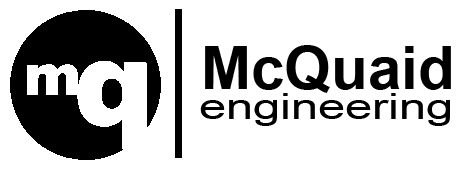  APPLICANT MONITORING QUESTIONNAIREEQUALITY OF OPPORTUNITY:					REF NO:To demonstrate our commitment to equality of opportunity in employment McQuaid Engineering Ltd need to monitor the community background and gender of employees and applicants, as required by the Fair Employment Act 1989.   Regardless of whether you practice a religion, most people most people in Northern Ireland are perceived to be members of either the Protestant or Roman Catholic communities. Please indicate the community to which you belong by ticking the appropriate box below:I am a member of the Protestant community:I am a member of the Roman Catholic community:I am a member of neither the Protestant or RomanCatholic communities:If you do not complete the above, we are encouraged to use the ‘residuary’ method, which means that we can make a determination on the basis of personal information on file.Could you please indicate whether you are: -	FEMALE			MALENote:  If you answer the above questions about community background and sex you are obliged to do so truthfully, as it is a criminal offence under the Fair Employment (Monitoring) Regulations (NI) 1999 to knowingly give false answers to these questions.Date of Birth: - 	______/________/_______Do you consider yourself to be disabled: 	YES		NOIf yes, what is the nature of your impairment?You are not obliged to answer the questions on this form and you will not suffer any penalty if you choose not to do so.  Nevertheless, we encourage you to answer. Your identity will be kept anonymous and your answers will be treated with the strictest confidence.  We assure you that your answers will not be used by us to make any unlawful decisions affecting you, whether in a recruitment exercise or during the course of any employment with us.